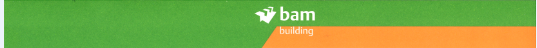 NEW CHILDREN’S HOSPITALBAM Building Site Office (Linear Park)St. James’ Hospital, Dublin 813th July 2018Dear Resident,With reference to ongoing construction of the New Children’s Hospital, there is a requirement to provide a temporary ESB supply to the site in the area south of St. John’s Terrace, Mount Brown.  In order to facilitate this BAM need to excavate a small trench and lay electrical conduits along the laneway to the rear of St. John’s Terrace from Old Kilmainham Rd / Mount Brown along the edge of the laneway and pass underneath the fence line towards the SJH Energy Centre.  The work will be completed with a mini excavator and associated plant and will be contained within the laneway and SJH campus. During this time access will be maintained for cars but some delays for moving plant should be expected. It is anticipated this activity will take four to five days to complete commencing in approximately two weeks. A notification will be delivered 48hrs before work will commence.    We will endeavour to minimise any disruption to residents during this work and thank you for your cooperation.  Should you have any questions please do not hesitate to contact the designated 24/7 resident’s helpline service on 01-531 1110.Kindest regards,Garry KeeganBAM Community Liaison 